Syllabus – Spring 2023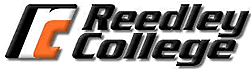 Course:	Low-Beginning Reading and Writing-ESL 210 (53342)	Low-Beginning Reading and Writing -ESL 310 (53343)Time/ Location:Units:	             6 (ESL 210)			0 (ESL 310)Important Dates:	No Classes: 01/16; 02/17; 02/20; 04/3-7Deadline to add or drop the class to avoid a “W” (withdrawal): 01/29Deadline to drop the class to avoid a grade: 03/10	Final Exam: Monday, May 15, 9:00AM to 10:50AMInstructor:	Rebecca Al HaiderOffice: 	Tutorial CenterOffice Hours: 	Tuesday 10AM to 10:50AM	Phone: 	(559) 494-3000 x 3220	Email:  		rebecca.alhaider@reedleycollege.eduMaterials: 	1. Required: Project Success 1 (w/bind-in MyEnglishLab) (ISBN: 9780132482974)Welcome!I look forward to spending the semester learning reading and writing with you. This semester you might experience a range of feelings, including success and failure; challenge and boredom; accomplishment and frustration. Please know that I am here to help you get through the course and with persistence and hard work, you will succeed. Description:  ESL210/ESL 310 is an integrated skills course designed for speakers of other languages who want to learn reading, writing, and grammar at the low-beginning level. This course may be taken concurrently with ESL 210/310 level courses. ESL 210/310 is an entry-level course in the ESL sequence. Students who successfully complete this course will be prepared for ESL 211 or 311 level courses.Subject Prerequisites: None.Student Learning Objectives: In the process of completing this course, students will:Read low-beginning materials on life skills topics and everyday situationsIdentify main ideas and supporting detailsUse strategies to recognize vocabulary in contextUse strategies to increase reading comprehension and speedWrite and edit simple sentencesIdentify and use grammatical structures in written EnglishIdentify and correct grammatical errorsCourse Outcomes: Upon completion of this course, students will be able to:Read and understand in low-beginning textsWrite simple sentences in the low-beginning levelRecognize and use low-beginning grammar structuresGrading:  This is a pass / no pass course.  Current grades will be available to students throughout the semester on Canvas. Final grades will be calculated as follows: 	Pass (P) >70%; 				No Pass (NP) <70%Homework:  Classroom and lab assignments are due at the beginning of the class period on the date due unless stated otherwise.  Late homework is accepted. Some assignments may be turned in electronically.				Quizzes and Exams:  The date for quizzes and exams will be announced in advance. If you are absent on the day of an exam, please arrange to take the quiz or exam outside of the class time. Some exams may be given using the computer. The lowest score in the Quizzes and Exams category will be dropped.Cheating and Plagiarism: You will receive no credit for an assignment or exam if in the opinion of the instructor you have cheated or plagiarized. You may be reported to the college for academic dishonesty. Please check the college’s website for a complete list of student conduct standards: http://www.reedleycollege.edu/index.aspx?page=233 Cheating is the act or attempted act of taking an examination or performing an assigned, evaluated task in a fraudulent or deceptive manner, such as having improper access to answers, in an attempt to gain an unearned academic advantage. Cheating may include, but is not limited to, copying from another’s work, supplying one’s work to another, giving or receiving copies of examinations without an instructor’s permission, using or displaying notes or devices inappropriate to the conditions of the examination, allowing someone other than the officially enrolled student to represent the student, or failing to disclose research results completely.Plagiarism is a specific form of cheating: the use of another’s words or ideas without identifying them as such or giving credit to the source. Plagiarism may include, but is not limited to, failing to provide complete citations and references for all work that draws on the ideas, words, or work of others, failing to identify the contributors to work done in collaboration, submitting duplicate work to be evaluated in different courses without the knowledge and consent of the instructors involved, or failing to observe computer security systems and software copyrights. Incidents of cheating and plagiarism may result in any of a variety of sanctions and penalties, which may range from a failing grade on the particular examination, paper, project, or assignment in question to a failing grade in the course, at the discretion of the instructor and depending on the severity and frequency of the incidents.Reedley College CatalogClass Participation: Your active participation in class is important for not only you but also your classmates.  Make it your priority to be in class every day. You are expected to come to class on time with your homework complete, and actively engage in classroom activities such as group discussions and pair practice. If you miss class, you are still responsible for the homework and activities that went on in your absence. Contact a classmate or your teacher for assignments so you can be prepared for the next class. Canceled Class: In the event that class must be canceled unexpectedly, an official form will be placed on the classroom door by the Dean’s Office. When you arrive to class, you are responsible to read the notice for any special assignments or instructions. Accommodations for students with disabilities: If you have a verified need for an academic accommodation or materials in alternate media (i.e., Braille, large print, electronic text, etc.) per the Americans with Disabilities Act (ADA) or Section 504 of the Rehabilitation Act, please contact the instructor as soon as possible. Other Policies: Children are not allowed in class. Adult visitors are allowed with permission of the instructor. Please make arrangements in advance.Please do not allow your cell phones to disrupt class time. Set your phone so it remains quiet. Do not answer your phone, make calls, text, or use your phone for any other non-academic purpose.      You may be dropped from the class if you miss more than 4 class periods. If you       miss class, please communicate with the instructor. Classmate’s Information:Name:						  Phone: 						Name:						  Phone: 						Name:						  Phone: 		________________________Schedule (subject to change): MondayWednesday9:00-11:50AMPOR 59:00-11:50AMPOR 5Office hours are an opportunity for you to ask me questions about grades, homework, quizzes and exams. Also, I can assist you in developing the skills covered in class. If you are not available during my office hours, please make an appointment, and I’d be happy to meet with you.It is important to buy the book new because it has a code that can only be used one time.Categories                                                             WeightHomework & MEL Assignments33%Unit Exams & Review Exams33%Writing and Grammar34%WeekProject Success 11Unit 1 + Exam2Unit 1 + Exam3Unit 1 + Exam4Unit 2 + Exam5Unit 2 + Exam6Unit 3 + Exam7Unit 3 + Exam8Unit 4 + Exam9Unit 4 + Exam10Unit 5 + Exam11Unit 5 + Exam12Unit 6 + Exam13Unit 6 + Exam14Unit 7 + Exam15Unit 7 + Exam16Unit 8 + Exam17Unit 8 + Exam18Final Exam: Monday, May 15, 9:00AM to 10:50AM